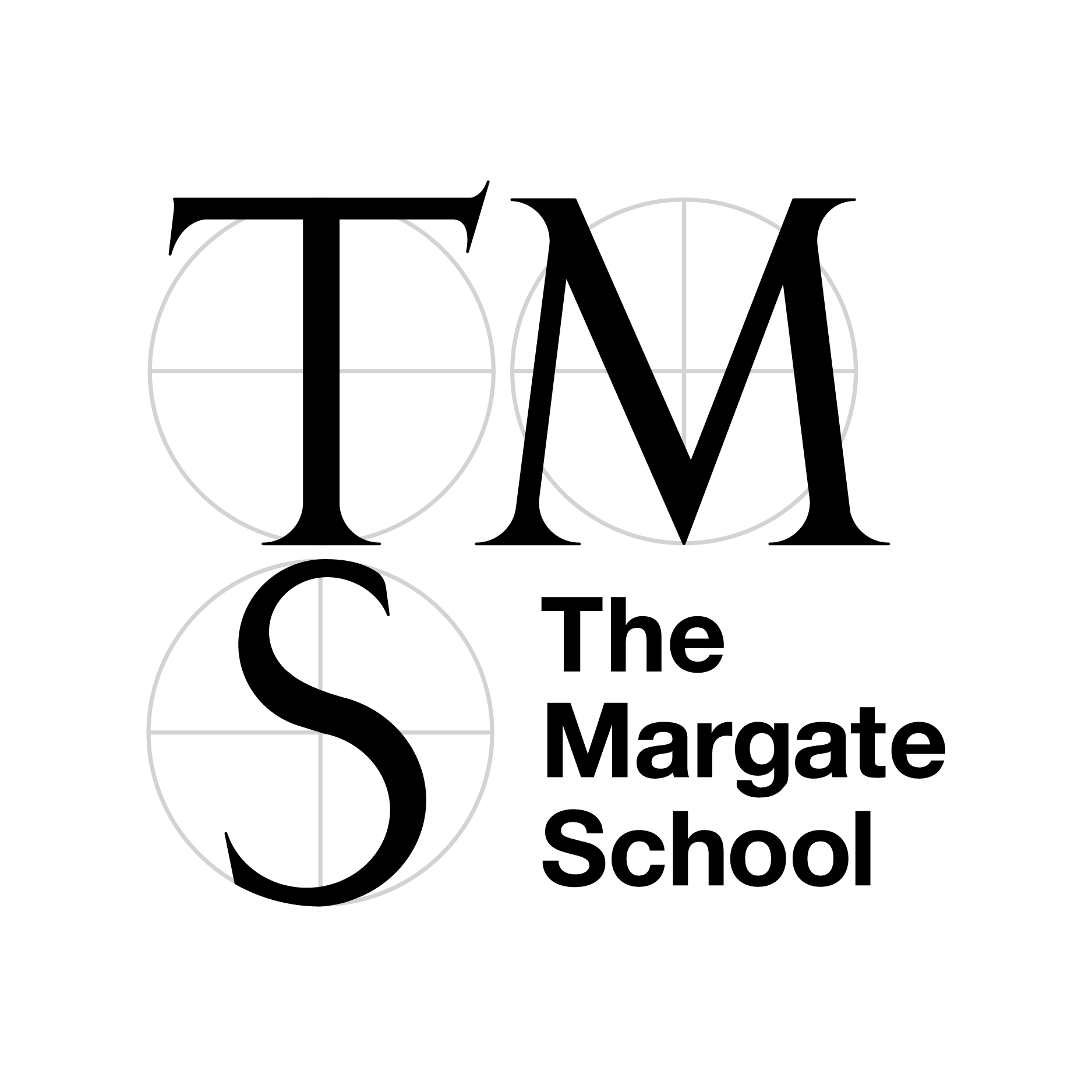 The Margate School Art, Society, Nature European Fine Art Masters Programme Application Form : Cohort 2021-2023Please email your completed Application Form to francesca@themargateschool.com First Name:Middle Name:Surname:PronounHe/HimShe/HerThey/ThemOther(please give details)Prefer not to sayPronounDate of Birth:Email:Telephone:Mobile:Do you own a valid passport?Please provide a link in the box below to your online portfolio/website if you have one:Do you have a BA (HONS) Degree in an Arts subject? Please provide details below:Do you have a BA (HONS) Degree in an Arts subject? Please provide details below:Name of Institution:Title of qualification:Personal Statement: Please tell us why you would like to study the Art, Society, Nature Fine Art Masters Programme at The Margate School (300-400 words),